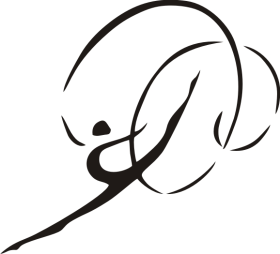              Кубок МБУ ДО ДЮСШ  «Радий»           «НИЖЕГОРОДСКОЕ СОЗВЕЗДИЕ»            По художественной гимнастике       г. Н. Новгород 16-17мая 2019г.Индивидуальная программа: 2010г.р. Подгруппа «Б»Главный судья, Судья ВК                                                   Батоврина К.А. г. Н.НовгородГлавный секретарь, Судья 1к:                                           Смирнова О.Ю. г. Н.НовгородМесто:ФИ Гимнастки:Год:Город; Организация:БП:Вид:Сумма:1Лепина Ксения2010КДЮСШ №110,0011,7021,702Комарова Ксения2010ФОК "Северная звезда"10,3010,8021,102Смирнова Наталия2010ДЮСШ "Радий"10,1011,0021,103Заграновская Арина2010ДЮСШ "Радий"10,009,9019,90